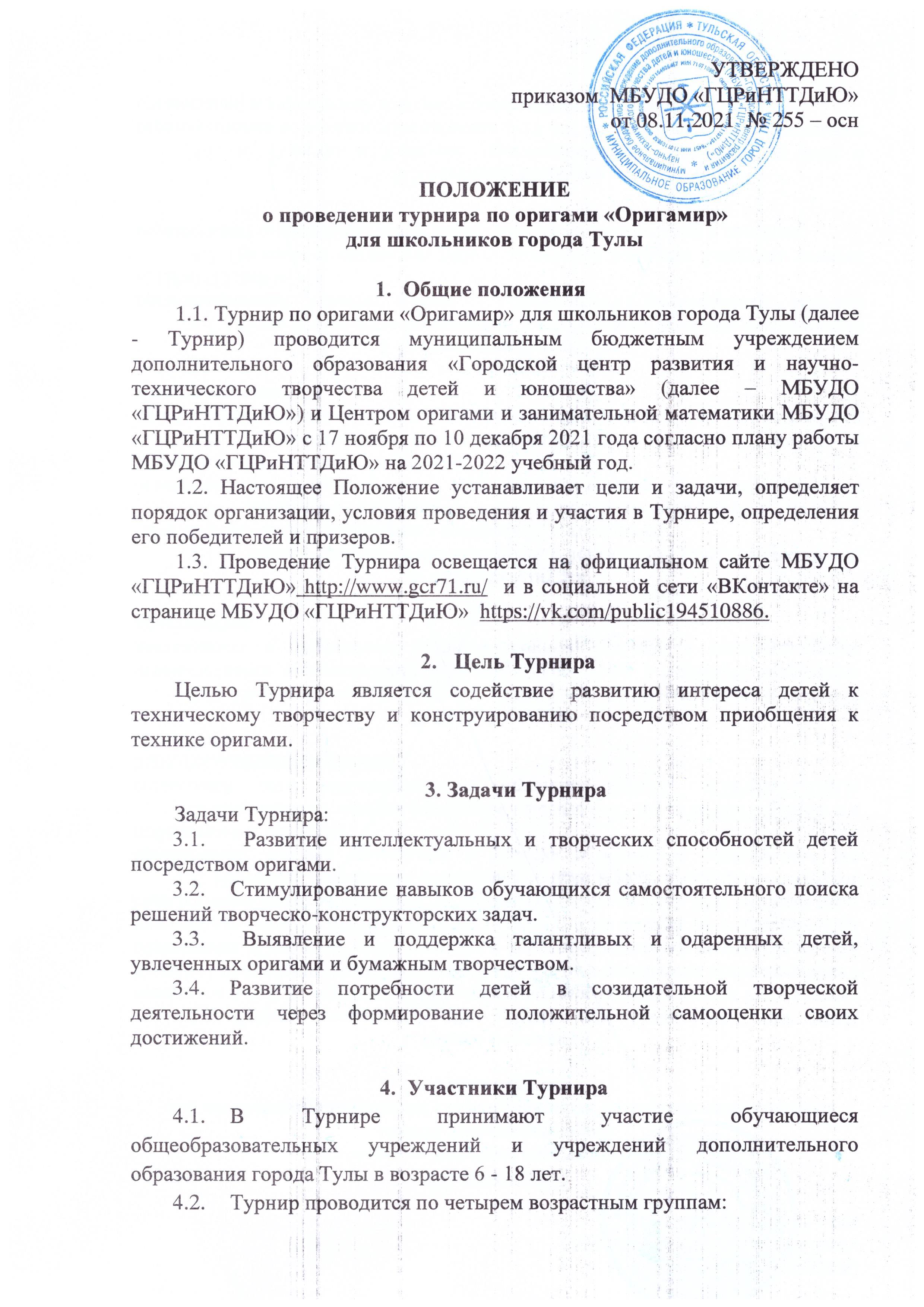 дошкольники и обучающиеся 1 – 2 классов;обучающиеся 3 – 4 классов;обучающиеся 5 – 7 классов; обучающиеся 8 – 11 классов.Руководство Турниром Общее руководство осуществляет организационный комитет, формируемый организаторами Турнира. Организационный комитет формирует состав экспертной комиссии Турнира. Экспертная комиссия осуществляет оценку выполнения конкурсных заданий, подводит итоги Турнира.Порядок и условия проведения Турнира Турнир проводится дистанционно с 17 ноября по 10 декабря 2021 года в два этапа. Предварительные заявки на участие в Турнире                         (Приложение 1) в формате Microsoft Word и заявления о согласии на обработку персональных данных (Приложение 2) в формате PDF или JPEG (JPG) принимаются 17 и 18 ноября 2021 года на электронную почту gcrt.konkurs@tularegion.org  В теме письма необходимо указать название конкурсного мероприятия - «Оригамир».Этапы проведения Турнира:Первый этап:Решение конкурсных заданий в режиме online на платформе ZOOM с 15.30 до 16.10:23.11.2021– для дошкольников и обучающихся 1 – 2 классов;24.11.2021 – для обучающихся 3 – 4 классов;25.11.2021 – для обучающихся 5 – 7 классов;26.11.2021 – для обучающихся 8 – 11 классов.Ссылки на прохождение заданий для участников будут высланы на электронные почты, указанные в заявках, за 15 минут до начала прямого эфира.Конкурсные задания первого этапа состоят из 2-х туров: 1-й тур – тест на знание терминов и условных обозначений схем оригами;2-й тур – тестовое задание по оригами на основе схем и базовых форм.Условия участия в первом этапе:время на выполнение заданий 1-го и 2-го туров – по 15 минут;конкурсные задания должны быть выполнены индивидуально;пользование мобильным телефоном во время выполнения конкурсных заданий запрещено;соблюдение технических требований обязательно (Приложение 3).Размещение списка финалистов первого этапа на сайте МБУДО «ГЦРиНТТДиЮ» http://www.gcr71.ru/  и в социальной сети «ВКонтакте» на странице МБУДО «ГЦРиНТТДиЮ» https://vk.com/public194510886  –                                  1 декабря 2021 года.Второй этап:Решение конкурсных заданий второго этапа в режиме online на платформе ЯНДЕКС.ТЕЛЕМОСТ в 15.30 или очно (точный формат проведения второго этапа будет зависеть от эпидемиологической ситуации в городе и указан дополнительно): 02.12.2021– для дошкольников и обучающихся 1 – 2 классов;03.12.2021 – для обучающихся 3 – 4 классов;06.12.2021 – для обучающихся 5 – 7 классов;07.12.2021 – для обучающихся 8 – 11 классов.Конкурсные задания второго этапа представляют собой  творческое задание: работа по схеме, изготовление своих фигур оригами и создание композиции на заданную тему (темы композиций будут указаны непосредственно во время проведения второго этапа). Ссылки на прохождение заданий для участников 2 этапа будут высланы на электронные почты, указанные в заявках за 15 минут до начала прямого эфира. Каждый участник второго этапа должен иметь:бумагу для складывания фигур оригами не менее 3-х цветов (для творческого конкурса) можно квадраты разного размера;плотную бумагу или картон размером А3 или 2 листа А4 голубого и зеленого цвета для творческого задания;ручку, карандаш, ластик, ножницы, клеевой карандаш.Соблюдение технических требований (п.8) во время выполнения заданий первого и второго этапов обязательно.Размещение списка победителей и призеров Турнира на официальном сайте МБУДО «ГЦРиНТТДиЮ» http://www.gcr71.ru/ и в социальной сети «ВКонтакте» на странице МБУДО «ГЦРиНТТДиЮ» https://vk.com/public194510886 – 10 декабря 2021 года.Апелляции по итогам Турнира не принимаются.По вопросам проведения Турнира обращаться по телефону                           8-953-443-96-37 - Марина Ирина Юрьевна, руководитель Центра оригами и занимательной математики, 8(4872)47-16-29; 8-920-273-68-50 - Гончарова Наталья Александровна, педагог-организатор.Критерии оценки выполнения конкурсных заданий Турнира7.1. Конкурсные задания 1-го этапа оцениваются в соответствии со следующими критериями: правильность выполнения тестового задания; соблюдение регламента выполнения конкурсного задания.Оценка за каждый правильный ответ тестовых заданий – 1 балл.7.2. Конкурсные задания 2-го этапа оцениваются в соответствии со следующими критериями: соответствие теме задания; правильность сложения по схеме; оригинальность, сложность и аккуратность изготовления фигур оригами; композиционное и сюжетное решение; творческий подход, проявленный при создании композиции.Максимальная оценка – 10 баллов.Технические требования к прохождению ТурнираСтабильное подключение к сети Интернет.Наличие устройства с доступом к платформам ZOOM (для участников 1-го этапа) и ЯНДЕКС.ТЕЛЕМОСТ (для финалистов Турнира).Обязательное наличие Яндекс-почты на каждого финалиста Турнира (при необходимости ее создать).Использование камеры и микрофона во время выполнения конкурсных заданий Турнира – обязательно для каждого участника.При несоблюдении технических требований участниками Турнира результаты не засчитываются.Подведение итогов Турнира9.1. Конкурсные задания оцениваются экспертной комиссией в соответствии с п. 7 Положения.9.2. Победители (1 место) и призеры (2 и 3 места) Турнира в каждой возрастной категории награждаются дипломами МБУДО «ГЦРиНТТДиЮ» в электронном виде.9.3. Остальные участники Турнира получают сертификаты об участии в электронном виде. Рассылка дипломов победителям, призерам и сертификатов участникам Турнира в электронном виде осуществляется до 31 декабря                     2021 года.Приложение 1 к Положению о проведении турнира по оригами «Оригамир» ЗАЯВКАна участие в турнире по оригами «Оригамир» Образовательное учреждение (полностью)__________________________________________________________________________________________Директор ОО _______________Приложение 2 к Положению о проведении турнира  по оригами «Оригамир» Заявление о согласии на использование персональных данныхЯ,__________________________________________________________,(Ф.И.О. законного представителя несовершеннолетнего гражданина)в соответствии с требованиями ст. 9 Федерального закона РФ от 27 июля 2006 № 152-ФЗ «О персональных данных» подтверждаю свое согласие на обработку муниципальным бюджетным учреждением дополнительного образования «Городской центр развития и научно-технического творчества детей и юношества» (далее - Оператор) персональных данных (фамилии, имени, отчества, даты  рождения, класса, наименование образовательного учреждения, адреса) моего(ей) несовершеннолетнего(ей) сына (дочери):Я согласен(а), что персональные данные моего(ей) несовершеннолетнего(ей) сына (дочери) будут использоваться при организации, проведении и подведении итогов турнира по оригами «Оригамир», а также для размещения итоговой информации и фотоматериалов на официальных сайтах управления образования администрации города Тулы и муниципального бюджетного учреждения дополнительного образования «Городской центр развития и научно-технического творчества детей и юношества».Я проинформирован(а), что под обработкой персональных данных понимаются действия (операции) с персональными данными, включая сбор, систематизацию, накопление, хранение, уточнение (обновление, изменение), использование, распространение (в том числе передачу), обезличивание, блокирование. Уничтожение персональных данных производится Оператором в рамках исполнения действующего законодательства Российской Федерации.Настоящее согласие действует со дня подписания до дня отзыва
в письменной форме. Согласие на обработку персональных данных может быть отозвано субъектом персональных данных в любой момент на основании   письменного заявления, поданного на адрес МБУДО «ГЦРиНТТДиЮ» (г. Тула, ул. Революции, 2). №Ф.И. обучающегося (полностью)Класс, возрастФ.И.О. (полностью), должность руководителя командыКонтактный телефон, e-mail1 Иванов Василий5 А класс, 11 лет Карпачева Ольга Дмитриевна, учитель математики ХХ-ХХ-ХХRuvj@yandex.ru(Ф.И.О. несовершеннолетнего гражданина)(документ, удостоверяющий личность несовершеннолетнего гражданина, серия, номер, кем и когда выдан)_________________________________________________(Дата)(Фамилия, инициалы, законного представителя                 несовершеннолетнего гражданина)(Подпись)